Publicado en  el 23/07/2013 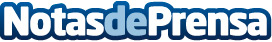 Zara lanza su tienda online en CanadáCanadá es el último país en sumarse a la red de 22 mercados en los que Zara cuenta con tienda online. Desde esta semana, la cadena ofrece servicio de venta electrónica con entregas a todo el país y toda la gama de artículos de señora, caballero y niño a la venta en sus tiendas de calle.Datos de contacto:Nota de prensa publicada en: https://www.notasdeprensa.es/zara-lanza-su-tienda-online-en-canada Categorias: Moda E-Commerce Consumo http://www.notasdeprensa.es